Управление по образованию Оршанского райисполкомаГосударственное учреждение образования«Средняя школа № 21 г. Орши»Разработка конспекта урока в 3 классе по теме «Значение приставок за-, в-, у-, употребление слов с этими приставками»учителя начальных классов І категории Вершковой Татьяны ЕвгеньевныТема. Значение приставок за -, в -, у -, употребление слов с этими приставками.Цель: предполагается, что к концу урока учащиеся будут знать  значение приставок за-, в-, у- и  уметь употреблять слова с данными приставками.Задачи: создать условия для обогащения словарного запаса учащихся  глагольной лексикой с приставками; развития коммуникативных и рефлексивных способностей учащихся; их  оценочной самостоятельности; способствовать воспитанию культуры речи.Оборудование: учебник «Русский язык 3 класс», карточки, мультимедийная презентация, «Приглашения» (листы для самооценки).Ход урока1. Организационный этап- Ребята, любите ли вы ходить в гости?У каждого из вас на столе лежит приглашение.- Скажите, что берут с собой, когда идут в гости? ( Подарок).- А какой подарок можете взять вы? (Свои знания).- Вашим подарком будут знания + внимание + сотрудничество!- Чтобы узнать, куда мы отправимся, вы должны аккуратно выполнить минутку чистописания: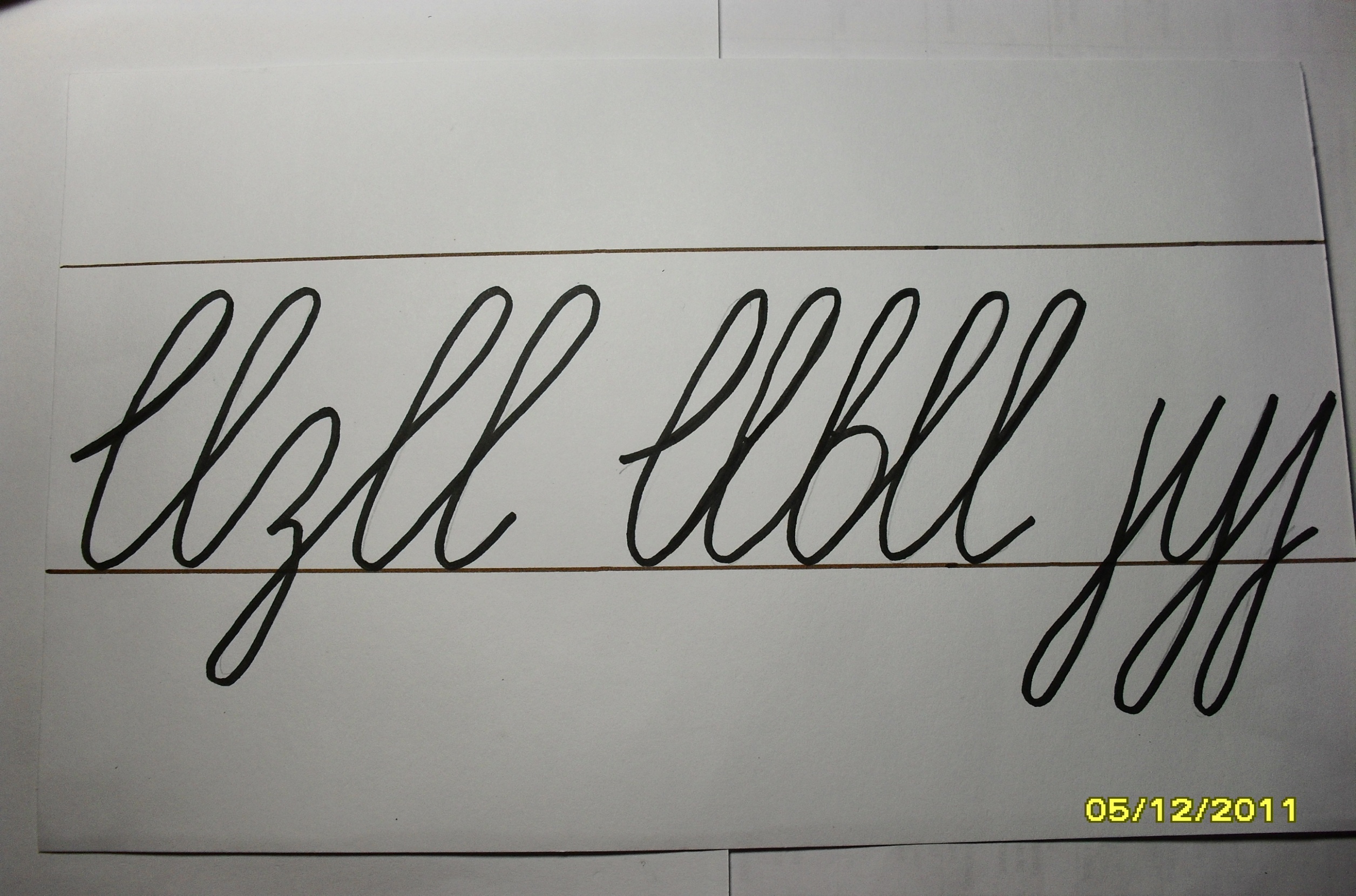 - Какие буквы тут спрятались?- Какой элемент у них общий?- Какая буква лишняя? Почему?-Вы справились с этим заданием, поэтому нам открывается адрес: улица Приставочная. (Слайд №2)А кто может жить на улице с таким названием? (Приставки). Что такое приставка?- А вот от каких именно приставок вы получили приглашение, узнаем, когда проверим, правильно ли вы выполнили домашнее задание.2. Этап проверки домашнего задания-Обменяйтесь тетрадями и проверьте задания друг у друга по образцу на слайде. ( Упр. 203). (Слайд №3)- Оцените работу товарища (в «Приглашении» под № 1 поставьте):3 балла, если всё выполнено правильно;2балла, если есть ошибки в задании;1 балл, если слова не выписаны.- Встаньте, пожалуйста, ребята, которые получили 3 балла, 2 балла, 1 балл.- Вы справились с д/з! Молодцы!3. Этап освоения новых знаний- На улице Приставочной  живёт много приставок, но вас пригласили три подружки – приставки. Назовите их имена. ( За -, в -, у-). (Слайд №4)Приставки в гости приглашают,Учиться с ними образовывать словаВам предлагают,Значение приставок определитьИ речь свою обогатить.-Попробуйте сформулировать тему нашего урока. (Ответы детей). Значение приставок за -, в -, у -, употребление слов с этими приставками. (Слайд №5)-Какие задачи вы поставите перед собой на уроке? (Ответы детей).1) Узнать значение приставок за -,в -,у -.2) Научиться образовывать слова с этими приставками.-А также нужно с ними подружиться!-Первой нас встречает приставка за -! Заходите, п ж л й с т! (Слайд №6)- Ребята, что за непонятное слово здесь написано? (Пожалуйста). -Что оно обозначает? (Ответы детей). (Слайд №7) Пожалуйста – форма вежливого обращения при просьбе, приказании, разрешении.Пожалуйста - форма вежливого ответа на извинение или благодарность.- Это слово образовано от слова пожалуй, которое возникло от слова пожалую – благодарю, сделаю это для тебя.- Попробуйте подобрать синонимы к этому слову. (Будьте добры, любезны, сделайте одолжение). - Запомните это новое словарное слово! Определите: количество слогов в слове, ударение, «ошибкоопасные» места.- Придумайте ситуации, где это слово можно использовать. (Ответы детей).- А сейчас приставка за- приглашает вас отдохнуть вместе с ней.Физкультминутка: (Слайд №8)Эй, ребята, быстро всталиИ все дружно зашагали,В ладоши захлопали,Ножками затопали,Запрыгали на местеИ закружились вместе.- Какие слова с приставкой за-  вам встретились в физкультминутке?(Ответы детей). (Слайд №9)- Какое значение она придаёт словам? Начало действия или конец действия? (Ответы детей).- Давайте проверим: так ли это? Выполним задание «Назови, одним словом».- Например, начать говорить – заговорить.- Запишите слова в тетради, выделите приставки:Начать болеть - заболеть. Начать скучать – заскучать. Начать махать – замахать.Начать шуметь - зашуметь.Начать дышать – задышать.Начать дрожать – задрожать.- Проверьте, так ли у вас получилось? Какую приставку вы выделили? Что она обозначает? (Ответы детей). (Слайд №10)- Оцените себя в «Приглашении» под №2:3 балла – если задание выполнено правильно;2 балла – если есть ошибки в написании слов;1 балл – если слова записаны неправильно.- А теперь нас ждут в гости сразу две подружки. Какие это приставки? (В -, у -).Образуйте с помощью этих приставок новые слова от слов носить, бежать, тащить. Запишите их в тетради:1 вариант: с приставкой в-.2 вариант: с приставкой у-.- Что у вас получилось? Сравните слова в паре? Какой вывод можно сделать? Какие значения придали эти приставки новым словам? (Слайд №11)(Направление движения внутрь, направление движения  от чего-либо).(Физкультминутка для глаз).4. Этап первичной проверки новых знаний.- А сейчас в игре « Верни слово на место» давайте проверим, как вы запомнили значение приставок.  Какие слова стоят не на своём месте?               -Какую приставку можно выделить в каждой группе слов? Какое значение она придала словам? (Ответы детей). (Слайд №12)5. Этап закрепления новых знаний- А сейчас, ребята, вы будете работать в паре на карточке. (Слайд №13)Карточка:Вставьте пропущенные приставки, подходящие по смыслу и выделите их:1.  Одеяло ...бежало, ...летела простыня.И подушка, как лягушка, ...скакала от меня....бежали от грязнули и чулки, и башмаки. ( У-).2.  Скоро снова ...шумят листья молодые,...гудят, ...говорят пчёлки золотые. (За-) Подберите антонимы к словам:3.   Вытянуть – выкатить – выкрутить – высыпать –(Проверка правильности выполнения заданий на слайде):- Прочитайте, что у вас получилось? Благодаря каким приставкам, вы выполнили эти задания?-Оцените правильность выполнения заданий в «Приглашении» под №3:3 балла, если все задания выполнены правильно; 2 балла, если 2 задания выполнено правильно;1 балл, если 1 задание выполнено правильно.6. Этап контроля и самоконтроля- Проверить, как вы усвоили материал урока, вам поможет следующее задание (Слайд №14):                 в                                                      за другом                              за                  бежать                       из леса                 у                                                      в комнату          1-й уровень. При помощи приставок образуйте новые слова и запишите их в столбик.2-й уровень.Если вы выполните это задание, то подберите к ним  подходящие по смыслу слова из правого столбика и образуйте словосочетания.3-й уровень.Если вы справитесь с этими заданиями, то составьте предложение с одним из словосочетаний и подчеркните в нём главные члены. (Проверка правильности выполнения заданий. Самооценка.) - Оцените правильность выполнения заданий в «Приглашении» под №4:3 балла, если все задания выполнены правильно; 2 балла, если два первых задания выполнено правильно;1 балл, если только первое задание выполнено правильно.7. Этап информирования о домашнем задании- Выберите домашнее задание (Слайд №15):1.Упражнение № 208.2. Записать по 5 слов с приставками в-, за-, у-, выделить приставки.8. Этап подведения итогов- Какие задачи вы ставили для себя на уроке? (Слайд №16)- Чему вы научились?- Понравилось ли вам в гостях у приставок?- Что общего у в-, у-, за-? (Это приставки.)- Чем они различаются? (Своим значением.) – А сейчас подсчитайте количество баллов в приглашении и оцените свою работу на уроке. (Слайд №17)- Ребята, если вы хотите, чтобы эту отметку вам поставили в журнал, то нарисуйте рядом !.9. Этап рефлексии. - Если вы довольны своим знаниями на этом уроке, то обведите все три приставки.- Если вы не совсем довольны своим знаниями на этом уроке, то обведите две приставки.- Если вы не довольны своим знаниями на этом уроке, то обведите только одну приставку.- Ребята, покажите, как же вы себя оценили?!- Представьте, ребята, как обеднел бы русский язык, если бы в нём не было приставок, скольких слов мы бы лишились. Изучайте русский язык с интересом, тогда он откроет вам свои тайны!Приложение 1Слайды №2 - №3Слайды №4 - №5Слайды №6 - №7Слайды №8 - №9Слайды №10 - №11Слайды №12 - №13Слайды №14 - №15Слайды №16 - №17вклеитьзавытьзадышатьзашуметьзаговоритьуплытьвлететьзаигратьуехатьвпрыгнутьуводитьувозить           Количество баллов                 Отметка12911-1089-877-665-4534